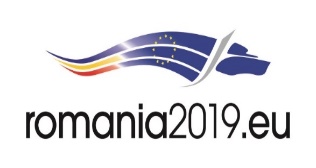 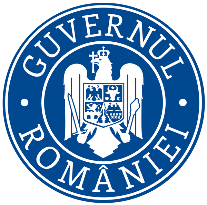 Ministerul MediuluiAgenţia Naţională pentru Protecţia MediuluiD                                                           DECIZIA ETAPEI DE ÎNCADRARE - proiect 17 APRILIE 2019Ca urmare a solicitării de emitere a acordului de mediu adresată de S.N.G.N. ROMGAZ S.A.-Sucursala Tg. Mureș, cu sediul în municipiul Tg. Mureș, str. Salcâmilor, nr. 23, județul Mureș, prin S.C. RIOLIV S.A., cu sediul în municipiul Cluj-Napoca, str. Rovine, nr. 33, înregistrată la Agenţia pentru Protecţia Mediului Bistriţa-Năsăud cu nr. 9.497/07.09.2018, ultima completare cu nr. 5.080/16.04.2019, în baza Hotărârii Guvernului nr. 445/2009 privind evaluarea impactului anumitor proiecte publice şi private asupra mediului, modificată şi completată prin H.G. nr. 17/2012 şi a Ordonanţei de Urgenţă a Guvernului nr. 57/2007 privind regimul ariilor naturale protejate, conservarea habitatelor naturale, a florei şi faunei sălbatice, cu modificările şi completările ulterioare, aprobată cu modificări prin Legea nr. 49/2011, cu modifcările și completările ulterioare,Agenţia pentru Protecţia Mediului Bistriţa-Năsăud decide, ca urmare a consultărilor desfăşurate în cadrul şedinţei Comisiei de Analiză Tehnică din data de 17.04.2019, că proiectul "Lucrări pregătitoare provizorii și forajul sondei de explorare gaze naturale SONDA 4 BUZA NORD", propus a fi amplasat în localitatea Vița, extravilan, comuna Nușeni, județul Bistriţa-Năsăud, nu se supune evaluării impactului asupra mediului şi nu se supune evaluării adecvate. Justificarea prezentei decizii:I. Motivele care au stat la baza luării deciziei etapei de încadrare în procedura de evaluare a impactului asupra mediului sunt următoarele: - proiectul propus intră sub incidenţa H.G. nr. 445/2009 privind evaluarea impactului anumitor proiecte publice şi private asupra mediului, fiind încadrat în Anexa 2, la punctul 2, lit.d): "foraje de adâncime, cu excepția forajelor pentru investigarea stabilității solului"; - proiectul se va realiza cu fonduri proprii, S.N.G.N. ROMGAZ S.A. execută operațiuni petroliere în perimetre de explorare-dezvoltare-exploatare în Transilvania, Moldova, Muntenia și Oltenia, în baza Acordul petrolier de concesiune pentru explorare, dezvoltare şi exploatare petrolieră, încheiat între Agenţia Naţională pentru Resurse Minerale, în calitate de concendent, şi Societatea Naţională de Gaze Naturale ROMGAZ S.A. Mediaş, în calitate de concesionar, aprobat prin Hotărârea Guvernului nr. 23/2000 (acordul petrolier de concesiune s-a prelungit succesiv prin acte adiționale aprobate prin hotărâri de guvern, în prezent se derulează etapa de Extindere de 5 ani a Perioadei de Explorare, respectiv 10.10.2016÷10.10.2021, conform H.G. 726/10.2016 privind aprobarea Actului adiţional nr. 5 la Acordul petrolier de concesiune).            Activitatea de extracție, uscare și comprimare a gazelor naturale, desfășurată de către S.N.G.N. ROMGAZ S.A.- Sucursala Tg. MUREȘ pe raza județului Bistrița-Năsăud este reglementată prin A.M. nr. 16/11.02.3013, vizată pentru anul 2019 în baza Deciziei nr. 1/11.01.2019, în curs de revizuire.1. Caracteristicile proiectului:a) Mărimea proiectului: suprafața ocupată temporar este de 8.890 m2, teren proprietate privată în extravilanul localității Vița, comuna Nușeni, aparținând unor persoane fizice (identificate în certificatul de urbanism nr. 41/12.07.2018 cu numele și suprafața de teren deținută), cu destinația actuală de fânațe.	După finalizarea lucrărilor, suprafața ocupată definitiv – până la închiderea sondei, este de 24 m2, împrejmuit.Amplasamentul sondei este determinat de informaţiile geologice existente la data prognozării lucrării cu privire la existenţa unor orizonturi potenţial productive.În urma integrării şi interpretării ultimelor date geofizice achiziţionate în zonă, s-a pus în evidenţă posibila existenţă a unor acumulări de hidrocarburi la nivelul unor capcane de vârstă Bugloviane si Badeniene. În vederea confirmării existenţei acestora se impune continuarea cercetării prin foraj a structurii Buza. Conform proiectului tehnic, se propune următorul bilanț teritorial:       - suprafaţă ocupată = 8.890 m2, din care:   • suprafață pentru realizarea unui drum nou de acces la sondă = 3.970 m2, de la grupul de sonde BUZA-NORD (amenajat în jurul sondei 1 BUZA-NORD), cu următoarele elemente constructive:            - lungime drum = 480 m;            - lățime carosabilă = 4 m;            - lățime platformă drum = 4 m;            - lungime șanț nou = 480 m;            - podețe transversale:                                  • Ø 1000, L = 10 m – 1 buc;                                  • Ø   600, L =   5 m – 2 buc;            - podețe laterale: 1 buc, cu Ø 600, L = 10 m;            - suprafață platformă drum = 1.920 m2;            - suprafață taluz = 1.177 m2;            - suprafață șanț = 576 m2 (480 x 1,2);   • suprafaţă careu foraj = 4.920 m2 (care include și depozitul de sol vegetal), din care:            - suprafață nivelată careu foraj + grup social = 3.055 m2;            - suprafață taluze = 1.208 m2;            - suprafață șanț = 162 m2;            - suprafaţă depozit strat vegetal = 495 m2.		Sonda se va amenaja în perimetrul administrativ al comunei Nușeni, sat Vița - extravilan, judeţul Bistrița-Năsăud.  Local, sonda se va amplasa la cca:    • 2,0 km vest – sud-vest de centrul localității Vița;    • 3,1 km est – sud-est de localitatea Beudiu;    • 0,48 km vest – sud-vest de sonda 1 Buza Nord (amenajat ca și grupul de sonde BUZA).- proiectul constă în forajul sondei de gaze la adâncimea de 900 m, cu ajutorul unei instalaţii de foraj cu acţionare independentă, după următorul program de construcţie:     a) Coloana structurală (de ghidaj), cu Ø 450 mm (16 in): se va tuba circa 50 m adâncime într-un puţ realizat cu ajutorul unui Hydro Hammer, pentru a proteja fundaţiile instalaţiei de foraj de infiltraţii şi pentru a asigura circulaţia fluidului de foraj către sitele vibratoare. Coloana Ø 450 mm este alcătuită din burlane confecţionate din tablă cu grosimea de 6 mm, îmbinate prin sudură, 	b) Coloana  ancoraj Ø 9.5/8 in: se va tuba la adâncimea de 250 m asigurând continuarea forajului în condiţii de siguranţă (adâncimea de forare pentru această coloană s-a calculat conform Regulamentului de prevenire a erupțiilor), ca suport pentru instalația de prevenire a erupţiilor, cu presiunea nominală de 210 bar. Coloana de ancoraj va izola formațiunile instabile și permeabile de la suprafață.      c) Coloana de exploatare Ø 5.1/2 in: coloana de exploatare cu diametrul de 5.1/2 in se va tuba la adâncimea de 900 m, permiţậnd efectuarea probării stratelor şi exploatarea sondei, dacă rezerva de gaze are parametri care să permită exploatarea.		Profilul coloanei s-a calculat la golire totală în fluid de 1250 kg/m3. Coloana se va cimenta cu nivelul de ciment la zi.            Conform programului geologic în cadrul acestei sonde se vor utiliza fluide de foraj  tip:                     natural-dispersat pe intervalul 0÷250 m, cu densitatea de 1.100 ÷1.150  kg/m3;                    inhibitiv pe intervalul 250÷900 m (KCl Polymer), cu densitatea de 1150 ÷1250 kg/m3.    		Fiind sondă de explorare - deschidere gaze, capacitatea de producţie nu s-a prognozat deocamdată.Accesul la sonda 4 Buza Nord se face din centrul localității Vița, cca. 1500 m pe drumul existent până la grupul de sonde BUZA şi pe un drum nou proiectat (L = cca. 480 m).Pentru realizarea proiectului sunt necesare următoarele:		• executarea lucrărilor de pregătire şi organizare prin lucrări  de construcţii-montaj în legătură cu instalaţia de foraj:- amenajare drum acces;- amenajare careu sondă;- executare lucrări pentru protecţia mediului;- transport si montare instalaţie de foraj;		• executarea lucrărilor de foraj propriu-zise;		• încheierea procesului de foraj, demobilizarea instalaţiei de  foraj şi anexelor precum şi transportul acestora la altă locaţie sau la baza de reparaţii;	      • executarea lucrărilor de probare a stratelor şi pregătirea  sondei pentru exploatare;	      • executarea de lucrări pentru redarea terenului în circuitul  iniţial la vechiul proprietar (lucrări de reconstrucţie ecologică). 		 După terminarea lucrărilor pregătitoare, amplasarea şi montajul tuturor instalaţiilor şi dotărilor, se încep lucrările de foraj ale sondei.   		Proiectul de construcţie a sondei cuprinde următoarele acţiuni principale :     - tehnologia de foraj aplicată;      - echipamentul şi sculele cu care se va executa sonda;     - tipul şi proprietăţile fluidului de foraj şi de probare;     - programul de tubare - adâncimea de introducere a coloanelor de burlane ;     - programul de cimentare - cimentare coloane cu  pastă de ciment tip G.Durata lucrărilor este de 70 zile din care 31 zile lucrări pregătitoare de suprafață și 39 zile  pentru realizare foraj și probarea stratelor.- la finalizarea lucrărilor de bază (foraj – probe) se vor pune în aplicare lucrări specifice de redare a amplasamentului la starea iniţială. După terminarea lucrărilor, terenul utilizat pentru realizarea obiectivului, 8.890 m2, se va reda în circuitul agricol la starea iniţială, respectând orografia zonei cantitativ și calitativ, cel puţin la clasa de calitate avută iniţial.		În ordinea desfăşurării operaţiunilor de refacere a amplasamentului acestea sunt:       - demontarea şi transportul instalaţiilor şi dotărilor din careul sondei;       - transportul materialelor şi deşeurilor (detritus, ape reziduale);       - transportul materialelor folosite la amenajarea platformelor (dale, balast, piatră spartă ) în baza de producţie a constructorului sau la altă locaţie ;       - împingerea cu buldozerul a pământului din depozitul de pământ pe toată suprafaţa;       - scarificarea, urmată de arătură, fertilizarea cu îngrăşăminte naturale şi anorganice ;       - prelevarea de probe de sol cu respectarea Ordinului 184/1997 şi analiza acestora în laboratoare specializate (OJSPA); rezultatele analizelor se compară cu valorile determinate iniţial (înainte de începerea lucrărilor la obiectiv), pentru a se verifica modul de refacere a amplasamentului (buletinele de analiză (iniţial şi final) sunt documente păstrate la cartea construcţiei sondei).b) Cumularea cu alte proiecte: proiectul propus are efect cumulativ cu alte proiecte/activități existente în zonă, dar efectul cumulat nu este semnificativ (în zonă este amenajat grupul de sonde BUZA, la sonda 1 BUZA NORD, unde sunt transportate gazele naturale exploatare din sondele aparținând structurii BUZA);c) Utilizarea resurselor naturale: - pentru implementarea proiectului se vor utiliza agregate naturale – nisip, piatră spartă, pentru amenajarea drumului de acces și a careului sondei, precum și apă tehnologică;- utilități:      alimentare cu apă:        - alimentarea cu apă tehnologică, Qtehn = 325,71 m3, pentru:                             - 304,11 m3 pentru pregătire fluid de foraj;                             -  21,60 m3 pentru probe tehnologice (probare strate), se face cu autocisterna de la o sursă de apă autorizată și contorizată.        - pentru personalul de deservire se asigură apă potabilă îmbuteliată;          - rezerva intangibilă pentru incendii este de 108 m3, stocată în 4 rezervoare de 28 m3 fiecare;      evacuare ape uzate:        - în mod teoretic circuitul apei este închis, practic ca urmare a neetanşeităţilor se produc scurgeri de apă din instalaţiile interioare de distribuţie şi alimentare, care, în contact cu platforma careului sondei pot genera ape uzate tehnologice. Apa tehnologică este consumată (intră în produs) la prepararea şi corectarea caracteristicilor fluidelor de foraj, precum şi pentru răcire.Careul sondei este prevăzut cu rigole şi canale interioare betonate de colectare a apelor uzate tehnologice şi pluviale potenţial impurificate. Apele uzate colectate sunt conduse la bazinul de colectare din tablă de oţel (habă), cu volumul de 30 m3.	Apele rezultate de la spălarea podului sondei sunt colectate în beciul betonat al sondei (cuva din beton în care sunt montate elementele de suprafață ale sondei, prevăzută la nivelul solului cu grătar metalic), cu V = 8 m3, de unde sunt reintegrate în fluxul tehnologic de recondiționare al fluidului de sondă.	Folosința de apă este temporară, alimentarea cu apă se efectuează numai pe durata executării lucrărilor de foraj și a probelor. Probarea stratelor se execută cu instalaţia de probe IC5;      alimentare cu energie electrică: instalaţia de foraj este cu acţionare independentă. Alimentarea cu energie electrică a consumatorilor principali şi auxiliari se va realiza cu ajutorul grupului electrogen aflat în dotarea instalaţiei.d) Producţia de deşeuri: În perioada de implementare a proiectului, deşeurile rezultate din activitatea de foraj sunt :          •	detritusul: este adus la suprafaţă de fluidul de circulaţie şi separat din acesta cu ajutorul instalaţiilor de curăţire. La forajul acestei sonde vor rezulta cca. 175 t detritus. Acesta este colectat în haba metalică de stocare cu volum de 40 m3, de unde este încărcat cu un utilaj cu cupă în autocamion şi  transportat de către contractorul de foraj la un depozit autorizat;          •	fluid rezidual;          •	deşeurile metalice: sunt deşeuri feroase care rezultă la tăierea coloanelor, cabluri de oţel, piese de schimb înlocuite. Deşeurile metalice se estimează la cca. 4,5 tone, fiind valorificate la unităţi de colectare specializate;          •	deşeurile de ambalaje: butoaie metalice, care se reutilizează, ambalaje din hârtie şi carton, care se colectează şi se predau la unităţile de colectare autorizate. Ambalajele rămase după consumarea chimicalelor, necesare pentru fluidul de foraj, sunt recuperate şi transportate la magazia de chimicale a contractorului de foraj;          •	deşeurile din materiale de construcţii: la amenajarea terenului se folosesc dale din beton armat specifice pentru activităţile de foraj. Dalele sunt reutilizate la alte locaţii, dar există posibilitatea ca la manipulare să se producă deteriorarea unor dale, devenind astfel deşeuri. Aceste deşeuri sunt utilizate la repararea şi întreţinerea drumurilor de schelă (permanente), sau sunt transportate la rampele (bazele) de producţie a societăţii care va câştiga licitaţia pentru executarea lucrărilor de foraj;          •	deşeuri menajere.	Evidenţa gestiunii deşeurilor este ţinută de către personalul de la punctul de lucru şi monitorizată de către serviciul de protecţie a mediului al beneficiarului.Toate categoriile de deșeuri generate vor fi colectate selectiv, depozitate temporar în locația organizării de șantier și valorificate/eliminate prin relații contractuale cu societăți specializate.Se va ține evidența gestiunii tuturor deșeurilor generate, conform prevederilor H.G. nr. 856/2002 privind evidenţa gestiunii deşeurilor şi pentru aprobarea listei cuprinzând deşeurile, inclusiv deşeurile periculoase, modificată prin H.G. nr. 210/2007 şi se vor respecta prevederile Legii nr. 211/2011 privind regimul deşeurilor, republicată.e) Emisiile poluante, inclusiv zgomotul şi alte surse de disconfort: utilizarea în procesul de forare al sondelor a instalaţiei termice cu acţionare independentă nu influenţează calitatea aerului din zonă.      În perioada de realizare a proiectului: Surse de poluanţi pentru aer:     - surse fixe – arderea combustibililor lichizi în motoare termice, respectiv la funcționarea instalației de foraj, astfel:      	Gazele arse sunt evacuate în atmosferă astfel :                       - cazan de abur – coş metalic;                       - motor termic  - eşapament prevăzut cu amortizor de zgomot, emisii reduse cantitativ și numai pe o durată limitată de timp – 39 zile forare și verificare;      - surse mobile: autovehiculele folosite pentru transportul materialelor şi echipamentelor şi utilajele terasiere folosite pentru amenajarea terenului. Sursele mobile sunt echipate cu motoare termice grele care utilizează ca şi carburanţi motorina. Limitarea preventivă a emisiilor de la autovehicule se face prin condiţiile tehnice impuse la omologarea  acestora în vederea înscrierii în circulaţie şi pe toată durata de utilizare a acestora prin inspecţii tehnice periodice obligatorii;       - anumite lucrări specifice ce se vor executa şi care implică emisii de praf (săpături, manipularea materialelor de construcţii, etc.); Surse de poluanţi pentru sol:      - poluanţi direcţi, reprezentaţi în special de pierderile de carburanţi şi lubrefianţi care pot să apară în timpul lucrărilor de construire din cauza funcţionării defectuoase a utilajelor, pierderi accidentale de fluide pentru foraj – la o manipulare defectuoasă a acestuia;      - pulberi sedimentabile rezultate din procesele de încărcare şi transport;      - substanţe poluante provenite din eventuale depozitări necorespunzătoare a deşeurilor;      - poluanţi rezultaţi în urma unor deversări accidentale la nivelul zonelor de lucru sau căilor de acces (cu predilecţie produse petroliere); Surse de poluanţi pentru apă:      - utilajele care se vor folosi în executarea lucrărilor necesare realizării podețelor proiectate (excavator, mijloace de transport);      - substanţe poluante provenite din eventuale depozitări necorespunzătoare a deşeurilor sau a diverselor materiale utilizate (fluid de foraj);      - poluanţi rezultaţi în urma unor deversări accidentale la nivelul zonelor de lucru sau căilor de acces (cu predilecţie produse petroliere).Toate emisiile/imisiile din surse de poluare nedirijate afectează zona punctual, reversibil și numai pe durata de realizare a lucrărilor. În timpul funcționării:      - calitatea apelor de suprafață și subterane este garantată prin utilizarea materialelor și tehnologiilor moderne, fiabile.f) Riscul de accident, ţinându-se seama în special de substanţele şi tehnologiile utilizate: La implementarea proiectului, unele substanţe utilizate la prepararea fluidului de foraj au următoarele caracteristici considerate periculoase:      - riscuri pentru sănătatea salariaţilor dacă sunt manipulate fără respectarea normelor specifice de manipulare – stocare şi utilizare;      - riscuri de incendiu şi explozie, dacă nu sunt respectate măsurile de prevenire a incendiilor.În scopul reducerii pericolului utilizării unor substanţe cu caracteristici periculoase, la prepararea fluidului de foraj au fost înlocuiţi constituenţii şi aditivii, inclusiv lubrifianţii şi inhibitorii de coroziune cu toxicitate ridicată, cu alţii mai puţin toxici. Astfel s-au înlocuit sărurile de crom, motorina din fluidele de emulsie inversă cu poliglicoli, sodă caustică cu baze organice, polimeri biodegradabili. Pentru cuantificarea toxicităţii fluidelor de foraj se utilizează indicatorul concentraţia letală LC50, care se exprimă în ppm.În cazul forajului acestei sonde, fluidele utilizate au LC50 de 80 000 ÷ 90 000 ppm, ceea ce denotă un grad de toxicitate redus.Pentru stocarea materialelor şi a aditivilor folosiţi la prepararea fluidelor de foraj, în careul sondei s-a amplasat baraca pentru chimicale. Aceasta este realizată din tablă de oţel, cu acoperiş cu învelitoare impermeabilă. Baraca este montată pe dale din beton. Substanţele sunt păstrate în ambalajele originale ale furnizorului, sunt etichetate conform prevederilor legale. Aprovizionarea materialelor, depozitarea acestora, manipularea şi utilizarea acestora se efectuează de către operatorul specializat în fluide de foraj.Utilizarea fluidelor de foraj se face în circuit închis. Prin programul de tubare se împiedică pierderea fluidului de circulaţie, care ar putea ajunge în apele subterane. Instalaţiile de curăţire a fluidului de foraj asigură eliminarea impurităţilor astfel încât să poată fi reutilizat în totalitate, iar detritusul nu mai conţine urme de fluid.Măsurile şi dotările pentru protecţia factorilor de  mediu: apă, aer, sol, ecosisteme acvatice, gospodărirea deşeurilor şi a substanţelor toxice şi periculoase, fac parte integrală din fluxul tehnologic adoptat pentru forajul sondei.   Proiectul a luat în calcul toate elementele, astfel încât lucrările ce se vor efectua să nu reprezinte o amenințare pentru igiena sau sănătatea și siguranța lucrătorilor, nici să exercite un impact asupra calității mediului sau a climei.2. Localizarea proiectului 2.1 utilizarea existentă a terenului: conform certificatului de urbanism nr. 40/12.07.2018, emis de Primăria comunei Nușeni, cu valabilitate de 24 luni, terenul destinat proiectului propus are folosința actuală de fâneață și este situat în extravilanul localității Vița;2.2. relativa abundenţă a resurselor naturale din zonă, calitatea şi capacitatea de regenerativă a acestora: zona de implementare a proiectului este extravilanul localității Vița, zonă de fâneață;   a) zonele umede: nu este cazul);   b) zonele costiere: nu este cazul;   c) zonele montane și cele împădurite: comuna Nușeni este situată în zona Dealurilor Lechinţei, pe râul Meleş;   d) parcurile și rezervațiile naturale: nu sunt prezente în zonă;   e) ariile clasificate sau zonele protejate prin legislația în vigoare (zone de protecție a faunei piscicole, bazine piscicole naturale, bazine piscicole amenajate, etc.): nu este cazul;   f)  zonele de protecție specială, mai ales cele desemnate prin Ordonanţa de urgenţă a Guvernului nr. 57/2007 privind regimul ariilor naturale protejate, conservarea habitatelor naturale, a florei şi faunei sălbatice, aprobată prin legean rn. 49/201, cu modificările şi completările ulterioare, zonele prevăzute prin Legea nr. 5/2000 privind aprobarea Planului de amenajare a teritoriului naţional - Secţiunea a III-a - zone protejate, zonele de protecţie instituite conform prevederilor Legii apelor nr. 107/1996, cu modificările şi completările ulterioare, şi Hotărârea Guvernului nr. 930/2005 pentru aprobarea Normelor speciale privind caracterul şi mărimea zonelor de protecţie sanitară şi hidrogeologică:  amplasamentul propus nu se află în perimetrul sau în apropierea unei arii naturale protejate de interes national/comunitar;      g)  ariile în care standardele de calitate ale mediului stabilite de legislaţie, au fost deja depăşite: nu este cazul;   h) ariile dens populate: proiectul propus este în extravilanul localității Vița, localitate cu un număr mic de locuitori (toată comuna Nușeni are 3.111 locuitori, conform ultimului recensământ efectuat);   i) peisajele cu semnificație istorică, culturală și arheologică: nu este cazul;3. Caracteristicile impactului potenţial:   a) extinderea impactului: aria geografică şi numărul persoanelor afectate – impactul potențial este redus, o parte din elementele proiectului există (drumul de acces la grupul de sonde BUZA), iar persoanele direct afectate sunt locuitorii localității Vița, pe termen scurt și numai pentru perioada de realizare a proiectului;    b) natura transfrontieră a impactului: nu este cazul;   c) mărimea şi complexitatea impactului: impact redus, punctual și reversibil numai pe durata de realizare a lucrărilor – 70 zile;   d) probabilitatea impactului: prin respectarea măsurilor preventive şi de protecţie a factorilor de mediu propuse, probabilitatea impactului asupra factorilor de mediu este redusă;   e) durata, frecvenţa şi reversibilitatea impactului: impact cu durată, frecvenţă şi reversibilitate reduse datorită naturii proiectului  şi măsurilor prevăzute de acesta. În urma analizei cumulate a impactului se constată că lucrările propuse nu generează un impact major asupra factorilor de mediu.Proiectul a parcurs etapa de evaluare iniţială și etapa de încadrare, din analiza listei de control pentru etapa de încadrare, finalizată în şedinţa Comisiei de Analiză Tehnică, nu rezultă un impact semnificativ asupra mediului al proiectului propus.Anunţurile publice privind depunerea solicitării de emitere a acordului de mediu şi privind etapa de încadrare au fost mediatizate prin afişare la sediul titularului, la sediul Primăriei comunei Nușeni, prin publicare în presa locală şi afişare pe site-ul şi la sediul A.P.M. Bistriţa-Năsăud.  Nu s-au înregistrat observaţii/contestaţii/comentarii din partea publicului interesat până la această etapă de procedură.II. Motivele care au stat la baza luării deciziei etapei de încadrare în procedura de evaluare adecvată sunt următoarele:    a) proiectul propus nu intră sub incidenţa art. 28 din O.U.G. nr. 57/2007 privind regimul ariilor naturale protejate, conservarea habitatelor naturale, a florei şi faunei sălbatice, completată cu modificări prin Legea 49/2011, cu modificările și completările ulterioare ÷ amplasament în afara ariilor naturale protejate.Condiţii de realizare a proiectului:1. Se vor respecta prevederile O.U.G. nr. 195/2005 privind protecţia mediului, cu modificările şi completările ulterioare.2. Se vor respecta documentația tehnică, normativele și prescripțiile tehnice specifice – date, parametri – justificare a prezentei decizii.3. Pentru protecția factorilor de mediu, în perioada de implementare a proiectului se vor respecta următoarele:     - ocuparea terenului se face numai după decopertarea solului fertil. Acesta se depozitează şi apoi, la terminarea lucrărilor este folosit la refacerea amplasamentului;     - amplasarea habelor metalice etanşe pentru colectarea reziduurilor (detritus, ape reziduale, deşeuri de fluid de foraj);    - sistem de curăţire a fluidelor pentru recircularea acestora, după îndepărtarea impurităţilor şi tratare în vederea corectării caracteristicilor acestora;    - utilizarea apei tehnologice în circuit închis pentru reducerea la minim a formării apelor reziduale;    - dotarea careului sondei cu spaţii amenajate corespunzător pentru stocarea substanţelor chimice folosite la prepararea şi corectarea caracteristicelor fluidelor de foraj;    - manipularea şi utilizarea substanţelor chimice şi a fluidelor de foraj de către operatori specializaţi;    - amenajarea spaţiilor speciale pentru colectarea şi stocarea temporară a altor categorii de deşeuri (ambalaje, deşeuri menajere, ape uzate menajere);    - eliminarea controlată a deşeurilor specifice. Detritusul şi fluidul rezidual se vor transporta de către contractorul de foraj la un depozit autorizat. Eliminarea apelor reziduale prin injecţie în sonde special amenajate;    - săparea primului interval (în zona pânzelor de apă freatică) cu fluide de foraj nepoluante, pe bază de apă și argilă;    - tubarea și cimentarea până la suprafață a coloanei de ghidaj, pentru protecția stratelor transversale;    - depozitarea detritusului numai în habele de depozitare, care se montează îngropat;    - executarea operațiilor de tratare-condiționare a fluidului de foraj în sistem închis;    - utilizarea unor substanțe mai puțin toxice ca și constituienți, aditivi, lubrifianți și inhibitori de coroziune la prepararea fluidelor de foraj și probe (LC50 = 800-900 mii ppm, aceste valori ale indicatorului concentrație letală indicând un grad de toxicitate redus);    - se va asigura sonda împotriva unor erupții sau manifestări prin montarea la gura puțului a sistemelor de etanșare și a instalațiilor de prevenire a erupțiilor, corespunzătoare presiunilor estimate;    - evitarea contactului cu solul a fluidului de foraj, a detritusului, a apelor reziduale (de spălare și răcire) prin utilizarea habelor pentru depozitare;     - impermeabilizarea suprafeței solului din interiorul careului (platforma tehnologică dalată);    - realizarea coloanei de ancoraj, cu rol de închidere a formațiunilor superioare, slab consolidate și izolarea circuitului fluidului de foraj de apele de suprafață și subterane;    - folosirea aditivilor și spumanților biodegradabili;    - este interzisă evacuarea apelor reziduale în receptori naturali;    - se vor utiliza materiale de îngreunare fără conținut de Cd și Hg.Platformele de producţie din careul sondei sunt protejate cu dale din beton, balast sau piatră spartă. Coloana de ancorare cu adâncimea de 250 m asigură închiderea stratelor de suprafaţă slab consolidate şi împiedică poluarea apelor subterane.La terminarea lucrărilor amplasamentul este degajat de materiale şi deşeuri şi se trece la reconstrucţia ecologică prin lucrări agrotehnice specifice. Terenul utilizat pentru realizarea obiectivului (8.890 m2), se va reda în circuitul agricol la starea iniţială. Calitatea solului la terminarea lucrărilor este analizată şi comparată cu datele iniţiale care trebuie să ateste calitatea lucrărilor de redare astfel încât să se menţină cel puţin clasa de calitate avută iniţial.4. Activitatea de foraj se va desfăşura cu respectarea strictă a tehnologiei şi măsurilor de protecţie prevăzute în proiect astfel încât să nu afecteze solul, subsolul, apele de suprafaţă şi subterane din afara careului sondei.		La gura sondei se va construi un beci din beton armat C25/30 și otel beton PC52. Pe exterior se aplică izolație din geomembrană HDPE 2 mm grosime, rezistentă la actiunea agenților chimici, protejată cu 20 cm pietriș sort 16-25 mm. Acesta are rolul de a permite montarea capului de coloană și al instalației de prevenire, precum și rolul de a capta toate scurgerile din zona găurii de sondă și de pe podul instalației de foraj.5. Manipularea și utilizarea substanțelor chimice și a fluidelor de foraj se va face numai de către operatori specializați.6. Organizarea de șantier se va face strict în careul sondei, fără afectarea de suprafețe suplimentare, iar în zonă nu sunt necesare lucrări de defrișare pentru amenajare careu sau drum de acces. Pentru personalul de deservire se vor poziționa barăci metalice tip, utilizate la fiecare locație.  Se va amenaja corespunzător organizarea de şantier în ceea ce priveşte utilităţile (apă, electricitate, dotarea cu grup sanitar ecologic, colectarea apei uzate menajere, după caz) şi depozitarea materialelor periculoase şi inflamabile-după caz, conform legislaţiei în vigoare. 7. Se vor respecta prevederile legislației în vigoare, condițiile impuse prin acordurile, deciziile, avizele și punctele de vedere emise de autoritățile implicate în derularea procedurii.		Pentru realizarea proiectului s-a obținut Avizul G.A. nr. 24/05.04.2019, emis de către A.B.A. Someș-Tisa.8. Pe parcursul execuţiei lucrărilor se vor lua toate măsurile pentru prevenirea poluărilor accidentale, iar la finalizarea lucrărilor se impune refacerea la starea iniţială a terenurilor afectate de lucrări.9. Materialele necesare pe parcursul execuţiei lucrărilor vor fi depozitate numai în locuri special amenajate, astfel încât să se asigure protecţia factorilor de mediu. Se interzice depozitarea necontrolată a deşeurilor.10. Mijloacele de transport şi utilajele folosite vor fi întreţinute corespunzător, pentru reducerea emisiilor de noxe în atmosferă şi prevenirea scurgerilor accidentale de carburanţi/lubrifianţi.11. Se va asigura în permanenţă stocul de materiale şi dotări necesare pentru combaterea efectelor poluărilor accidentale (materiale absorbante pentru eventuale scurgeri de carburanţi, uleiuri, etc.).12. La terminarea lucrărilor se va dezafecta zona organizării de şantier, se vor îndepărta atât materialele rămase neutilizate cât şi deşeurile rezultate în timpul lucrărilor, iar suprafeţele de teren afectate de lucrările de execuţie vor fi aduse la starea iniţială.13. Deşeurile menajere vor fi transportate şi depozitate prin relaţie contractuală cu operatorul de salubritate, iar deşeurile valorificabile se vor preda la societăţi specializate, autorizate pentru valorificarea lor. Colectarea deşeurilor menajere se va face în mod selectiv (cel puţin în 3 categorii), depozitarea temporară fiind realizată doar în cadrul suprafeţei prevăzută pentru organizarea de şantier. Se va întocmi evidenţa tuturor categoriilor de deşeuri conform prevederilor H.G. nr. 856/2002 şi a Legii nr. 249/28.10.2015 privind modalitatea de gestionare a ambalajelor și a deșeurilor de ambalaje.Gestionarea deșeurilor se va face cu respectarea strictă a prevederilor Legii nr. 211/2011 privind regimul deşeurilor, republicată în M. Of. partea I nr. 220/28.03.2014, cu modificările şi completările ulterioare.14. Titularul proiectului și antreprenorul/constructorul sunt obligați să respecte și să implementeze toate măsurile de reducere a impactului, precum și condițiile prevăzute în documentația care a stat la baza emiterii prezentei decizii.15. Se interzice spălarea autovehiculelor în albia cursurilor de apă.16. Alimentarea cu carburanţi a mijloacelor auto și schimburile de ulei se vor face numai pe amplasamente autorizate.17. La stabilirea programului de lucru şi de transport a materialelor necesare se vor lua măsuri de diminuare la minim a potenţialului disconfort creat locuitorilor sau obiectivelor de interes public. 18. La încheierea lucrărilor se vor îndepărta atât materialele rămase neutilizate, cât şi deşeurile rezultate în timpul lucrărilor. Se vor realiza lucrările de redare a amplasamentului la starea inițială, prelevarea probelor de sol; 19. Dacă nu se confirmă existența hidrocarburilor, se va notifica A.P.M. Bistrița-Năsăud pentru stabilirea obligațiilor de mediu pentru închiderea sondei 3 Buza Nord;20. Dacă se confirmă existența hidrocarburilor, se va notifica Agenţia pentru Protecţia Mediului Bistriţa-Năsăud pentru verificarea conformării cu actul de reglementare solicitat și se va solicita și obține autorizația de mediu revizuită.Prezenta decizie este valabilă pe toată perioada de realizare a proiectului, iar în situația în care intervin elemente noi, necunoscute la data emiterii prezentei decizii sau se modifică condițiile care au stat la baza emiterii acesteia, titularul proiectului are obligația de a notifica autoritatea competentă emitentă.Prezentul act de reglementare este valabil pe toată perioada punerii în aplicare a proiectului, dacă nu se produc modificări.În cazul în care proiectul suferă modificări, titularul este obligat să notifice în scris Agenţia pentru Protecţia Mediului Bistriţa-Năsăud asupra acestor modificări, înainte de realizarea acestora.		Nerespectarea prevederilor prezentului act se sancționează conform prevederilor legale în vigoare.Verificarea conformării cu prevederile prezentului act se face de către Garda Naţională de Mediu/Comisariatul judeţean Bistriţa-Năsăud şi Agenţia pentru Protecţia Mediului Bistriţa-Năsăud.Prezenta decizie poate fi contestată în conformitate cu prevederile Hotărârii Guvernului nr. 445/2009 şi ale Legii contenciosului administrativ nr. 554/2004, cu modificările şi completările ulterioare.      DIRECTOR EXECUTIV,				                         ŞEF SERVICIU                                                                                              AVIZE, ACORDURI, AUTORIZAŢII,biolog-chimist Sever Ioan ROMAN																                    ing. Marinela Suciu							                 ÎNTOCMIT,  	        ing. Georgeta CosmaAGENŢIA PENTRU PROTECŢIA MEDIULUI BISTRIȚA - NĂSĂUD 